        ПРОЕКТ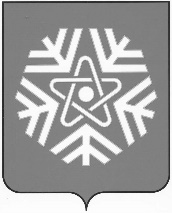 администрация  снежинского  городского  округаПОСТАНОВЛЕНИЕ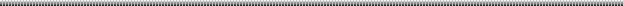 О выявлении правообладателяранее учтенного объектанедвижимостиВ соответствии со статьей 69.1 Федерального закона от 13.07.2015 № 218-ФЗ «О государственной регистрации недвижимости», на основании договора № 6835 о безвозмездной передаче квартир в собственность граждан от 13.09.1995 г., руководствуясь статьями 34, 39 Устава муниципального образования «Город Снежинск»,ПОСТАНОВЛЯЮ:В отношении жилого помещения с кадастровым номером 74:40:0101014:1599, площадью 34,8 кв. м, местоположение: Челябинская обл., г. Снежинск, улица Маршала Чуйкова, дом 24, квартира 4, в качестве его правообладателя, владеющего данным жилым помещением недвижимости на праве собственности, выявлен:Семенова Лидия Николаевна, 		   года рождения, паспорт гражданина Российской Федерации серия 		 № 		    , выдан										, СНИЛС 				, адрес регистрации по месту жительства: 																.Право собственности Семеновой Лидии Николаевны на указанный в пункте 1 настоящего постановления объект недвижимости подтверждается договором № 6835 о безвозмездной передаче квартир в собственность граждан от 13.09.1995, зарегистрированным в БТИ 28.12.1995. Отделу жилья и социальных программ администрации города Снежинска направить в орган регистрации прав настоящее постановление, заявление о внесении в Единый государственный реестр недвижимости сведений о правообладателе ранее учтенного объекта недвижимости и иные документы, необходимые для внесения изменений в сведения Единого государственного реестра недвижимости.4. Контроль за выполнением настоящего постановления возложить на заместителя главы городского округа Д.А. Шарыгина.Глава Снежинского городского округа 							                  А.С. Пульников   от№